Supplementary sectionThis section contains supplementary material on the depictive body representation measure (the visual scaling task) and the tactile distance judgement task.Body perception measured via the visual scaling taskFigure 1 shows the photographs of the male hand that were used to assess hand perception (the visual scaling task). It shows hands in four different size manipulations. All participants were shown the hand images in randomized order and asked to pick which image best matched their perception of their own hand.   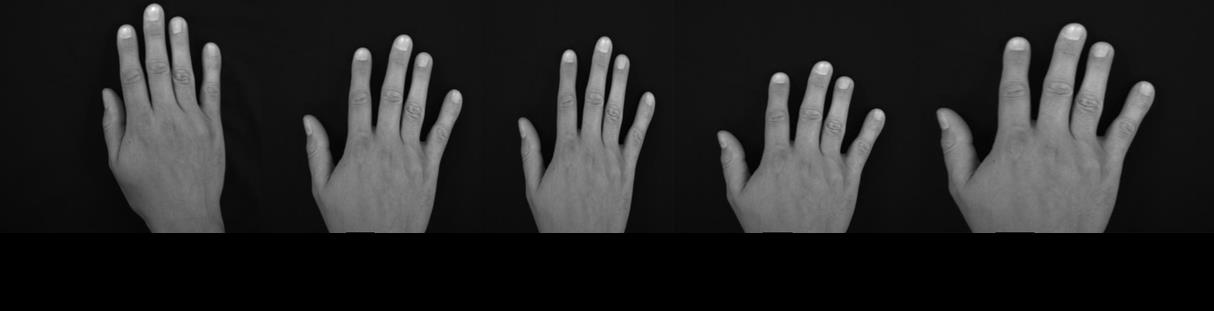 Figure 1: Exemplary of stimuli to assess and perception in the visual scale task. A template of male hand (here left), was presented in regular size (100%) and in four different size manipulations, either demagnified or magnified.Primary analysis (tactile distance judgements)The following three tables contain the general predictor variable set and odds for each variable including their beta/covariate values, 95% CI about the estimate and p-value for each model (Tables 1-3).Table 1Anisotropic perception bias (Primary outcome one) (perceiving across - distances as longer despite equal stimulus pair length)Table 2Predictors of tactile anisotropy (Primary outcome two  to perceive across - stimuli as longer): Secondary outcome (tactile distance judgements) Summary: These analyses show that the ability to accurately recognise and discern tactile stimuli is preserved in people with CRPS and PoP and comparable to that of pain-free healthy controls.. The rate of correctly recognised events was above common handled ranges of 75% showing accurate and preserved tactile sensitivity discrimination in all participants. Secondary outcome one Across the sample, participants correctly identified 78% (95% CI: 76.2-79.9%) of the longer stimuli on the affected (or dominant) hand and 78.5% (95% CI: 76.7-80.3%) of the longer stimuli on the non-affected hand, when length difference between stimulus pairs (Figure 1) was truly discrepant (see Table 2).  Among all groups, the accuracy of distance perception independent of orientation did not differ between the affected (dominant) hand and the non-affected (non-dominant) hand (χ2 (1): 0.754, p=0.784). Bilateral tactile accuracy (correctly detecting a wider stimulus pair when the stimulus pair is farther apart) increased as a function of length difference (OR: 1.235; CI: 1.144-1.334; p=0.000, see Table 1 of the supplementary section) in all groups. Patient specific-clinical variable setThe best fit of data (QUICC: 2483.94) was approached by a model that includes affectedness of hand, presence of pain, illness duration, age and length difference. Again, bilateral tactile accuracy increased with increment of length discrepancy (OR: 1.228, 95%CI: 1.121-1.346, p=0.000). Importantly, clinical signs and symptoms (i.e. illness duration, pressure sensitivity, allodynia, motor impairment, distorted hand perception) did not significantly increase the variance explained in accurate distance perception judgment (see Table 1 of supplementary section). Table 3Secondary outcome one: predictors of accurate length perception (independent of orientation) Secondary outcome two: Accuracy of length discrimination in the across-orientation The proportion of across-stimulus pairs that were correctly identified as longer than the along-stimulus pairs did not differ between the groups on both hands (χ2 (1): 0.254, p=0.614, Table 2). As expected,  correctly detecting a farther apart distanced stimulus pair in the across-orientation (when the across-orientation stimulus pair is  farther apart) increases with increasing length difference (OR: 2.44 CI 95%: 2.117-2.821; p=0.000) on both hands in all groups.Patient specific-clinical variable setHere, the best model of fit (QUICC: 2386.763) comprised gender (OR: 0.792; 0.589-1.065; p=0.122), illness duration (OR: 1.003; CI 95%: 1.000-1.006; p=0.059) and subjective perception of disability (DASH; OR: 1.006; CI 95%: 0.993-1.018; p= 0.361). Importantly, neither clinical nor sensory signs, nor distorted body perception, influence accuracy of tactile anisotropy.  Univariate modelUnivariate modelUnivariate modelUnivariate modelUnivariate modelMultivariable modelMultivariable modelMultivariable modelMultivariable modelVariable95% CI ()Sig.Sig.95% CI ()95% CI ()Sig.Anisotropic perception bias in all three groupsAnisotropic perception bias in all three groupsAnisotropic perception bias in all three groupsAnisotropic perception bias in all three groupsAnisotropic perception bias in all three groupsAnisotropic perception bias in all three groupsAnisotropic perception bias in all three groupsAnisotropic perception bias in all three groupsAnisotropic perception bias in all three groupsAnisotropic perception bias in all three groupsConstant4.7024.7022.049 -10.7950.000Participant Group1 CRPS0.9200.9200.479-1.7680.479-1.7680.8030.5010.5010.215-1.1710.1112 Pain of other origin0.8360.8360.502-1.3930.502-1.3930.4930.5310.5310.244-1.1590.1123 Healthy11Affectedness of the hand (affected or non-affected; c.q. dominant or non-dominant hand)0.7890.7890.529-1.1780.529-1.1780.2470.7830.7830.518-1.1820.244Pain current1.0171.0171.003-1.0301.003-1.0300.0131.0121.0120.997-1.0260.110Age0.9960.9960.980-1.0110.980-1.0110.5691.0081.0080.993-0.9780.372Gender0.4890.4890.305-0.7820.305-0.7820.0030,5070,5070.300-0.8570.011Pain average1.0111.0110.998-1.0240.998-1.0240.102Anisotropic perception bias in chronic pain  Anisotropic perception bias in chronic pain  Anisotropic perception bias in chronic pain  Anisotropic perception bias in chronic pain  Anisotropic perception bias in chronic pain  Anisotropic perception bias in chronic pain  Anisotropic perception bias in chronic pain  Anisotropic perception bias in chronic pain  Anisotropic perception bias in chronic pain  Anisotropic perception bias in chronic pain  Constant1.4331.4330.844 – 2.4320.183Participant Group1 CRPS1.1000.625 - 1.9380.625 - 1.9380.7410.7410.8130.8130.473-1.3970.4542 pain of other origin1Affectedness of the hand (affected or non-affected; c.q. dominant or non-dominant hand)0.7890.529-1.1780.529-1.1780.2470.247Gender0.4620.282 – 0.7540.282 – 0.7540.0020.0020.6090.6090.376 – 0.9860.044Sign dynamic (touch) allodynia0.3750.137- 1.0260.137- 1.0260.0560.0560.6090.6090.376-0.9860.170Pain current1.0171.003-1.0301.003-1.0300.20130.20131.0121.0121.000-1.0230.054Pain average1.0110.0998-1.0240.0998-1.0240.1020.102Age0.9930.978 - 1.0080.978 - 1.0080.3400.340Illness Duration1.0010.996-1.0050.996-1.0050.7440.744DASH1.0151.001-1.0291.001-1.0290.0360.036Body distortion FLF1.0490.765-1.4380.765-1.4380.7650.765Body distortion BPS1.0120.973-1.0520.973-1.0520.5430.543Sign pressure sensitivity1.3720.643 - 2.9290.643 - 2.9290.4140.414Univariate modelUnivariate modelUnivariate modelUnivariate modelUnivariate modelMultivariable modelMultivariable modelMultivariable modelMultivariable modelVariable95% CI ()Sig.Sig.95% CI ()95% CI ()Sig.Tactile anisotropy in all groupsTactile anisotropy in all groupsTactile anisotropy in all groupsTactile anisotropy in all groupsTactile anisotropy in all groupsTactile anisotropy in all groupsTactile anisotropy in all groupsTactile anisotropy in all groupsTactile anisotropy in all groupsTactile anisotropy in all groupsConstant1.9721.9721.489-2.6120.000Participant Group1 CRPS1.0351.0350.796-1.3460.796-1.3460.7970.6230.6230.362-1.0740.0882 Pain of other origin0.9410.9410.741-1.1960.741-1.1960.6210.6320.6320.407-0.9810.0413 Healthy11Affectedness of the hand (affected or non-affected; c.q. dominant or non-dominant hand)1.0401.0400.883-1.2260.883-1.2260.637Gender0.7820.7820.644-0.9490.644-0.9490.0160.6880.6880.510-0.9290.015Length difference2.4782.4782.138-2.8722.138-2.8720.0002.4962.4962.149-2.8980.000Pain average1.0071.0071.001-1.0141.001-1.0140.0301.0101.0100.993-1.0280.251Pain current1.0071.0071.001-1.0131.001-1.0130.0310.9980.9980.981-1.0150.804Age0.9990.9990.993-1.0050.993-1.0050.724Tactile anisotropy in chronic pain Tactile anisotropy in chronic pain Tactile anisotropy in chronic pain Tactile anisotropy in chronic pain Tactile anisotropy in chronic pain Tactile anisotropy in chronic pain Tactile anisotropy in chronic pain Tactile anisotropy in chronic pain Tactile anisotropy in chronic pain Tactile anisotropy in chronic pain Constant1.1781.1780.491-2.8240.714Participant Group1 CRPS1.1000.842 - 1.4360.842 - 1.4360.4860.4861.0531.0530.733-1.5140.7792 pain of other origin1Affectedness of the hand (affected or non-affected; c.q. dominant or non-dominant hand)0.9420.736-1.2070.736-1.2070.6370.637Pain average1.0071.001-1.0141.001-1.0140.0300.0301.0091.0091.000-1.0180.063Illness Duration1.0021.002-1.0041.002-1.0040.1250.1251.0021.0020.999-1.0050.231Length difference1.2251.117 - 1.3431.117 - 1.3430.0000.0002.3962.3962.011-2.8560.000Pain current1.0280.809-1.3070.809-1.3070.8190.819DASH1.0070.998-1.0150.998-1.0150.1130.113Gender0.6970.569-0.85330.569-0.85330.0000.000Body distortion FLF1.0830.9378-1.2500.9378-1.2500.2790.279Body distortion BPS1.1000.809-1.4950.809-1.4950.5440.544Sign dynamic (touch) allodynia1.3180.884-1.9640.884-1.9640.1760.176Sign pressure sensitivity1.1270.827-1.5360.827-1.5360.04490.0449Univariate modelUnivariate modelUnivariate modelUnivariate modelUnivariate modelMultivariable modelMultivariable modelMultivariable modelMultivariable modelVariable95% CI ()Sig.Sig.95% CI ()95% CI ()Sig.Accuracy of tactile length perception in all groupsAccuracy of tactile length perception in all groupsAccuracy of tactile length perception in all groupsAccuracy of tactile length perception in all groupsAccuracy of tactile length perception in all groupsAccuracy of tactile length perception in all groupsAccuracy of tactile length perception in all groupsAccuracy of tactile length perception in all groupsAccuracy of tactile length perception in all groupsAccuracy of tactile length perception in all groupsConstant5.3925.3922.897-10.0360.000Participant Group1 CRPS0.6890.6890.421 - 1.1260.421 - 1.1260.1370.6120.6120.272-1.3790.2362 pain of other origin0.8060.8060.492 – 1.3200.492 – 1.3200.3910.8610.8610.446-1.6620.6553 Healthy11Age0.9920.9920.979 - 1.0060.979 - 1.0060.2730.9940.9940.981-1.0080.413Pain current1.0071.0070.995 - 1.0190.995 - 1.0190.2441.0031.0030.990-1.0170.633Length difference1.2351.2351.143-1.3341.143-1.3340.0001.2351.2351.144-1.3340.000Pain average1.0061.0060.994 - 1.0190.994 - 1.0190.303Affectedness of the hand (affected or non-affected; c.q. dominant or non-dominant hand)1.0251.0250.800 - 1.3120.800 - 1.3120.846Gender1.0621.0620.638-1.7660.638-1.7660.818Accuracy of tactile length perception both patient groupsAccuracy of tactile length perception both patient groupsAccuracy of tactile length perception both patient groupsAccuracy of tactile length perception both patient groupsAccuracy of tactile length perception both patient groupsAccuracy of tactile length perception both patient groupsAccuracy of tactile length perception both patient groupsAccuracy of tactile length perception both patient groupsAccuracy of tactile length perception both patient groupsAccuracy of tactile length perception both patient groupsConstant6.926.922.32-20.6220.001Participant Group1 CRPS1.4110.680 - 2.9270.680 - 2.9270.3560.3560.5950.5950.321-1.1030.0992 pain of other origin1Age1.1650.841-1.6140.841-1.6140.3580.3580.9910.9910.976-1.0060.232Gender1.1970.973-1.0030.973-1.0030.1180.118Pain current1.0070.995-1.0190.995-1.0190.2440.2441.0031.0030.990-1.0160.675Pain average1.0060.994-1.0190.994-1.0190.3030.303Affectedness of the hand (affected or non-affected; c.q. dominant or non-dominant hand)1.1650.841 – 1.6140.841 – 1.6140.3580.3581.1701.1700.839-1.6300.355Illness Duration0.9970.993-1.0010.993-1.0010.1540.1540.9970.9970.993-1.0010.137Length difference1.2251.117 - 1.3431.117 - 1.3430.0000.0001.2281.2281.120-1.3460.000DASH1.0040.998-1.0190.998-1.0190.6410.641Body distortion FLF1.0750.752-1.5370.752-1.5370.6930.693Body distortion BPS1.0130.973-1.0540.973-1.0540.5250.525Sign dynamic (touch) allodynia0.9650.532-1.6570.532-1.6570.8980.898Sign pressure sensitivity1.3720.643 - 2.9290.643 - 2.9290.4140.414